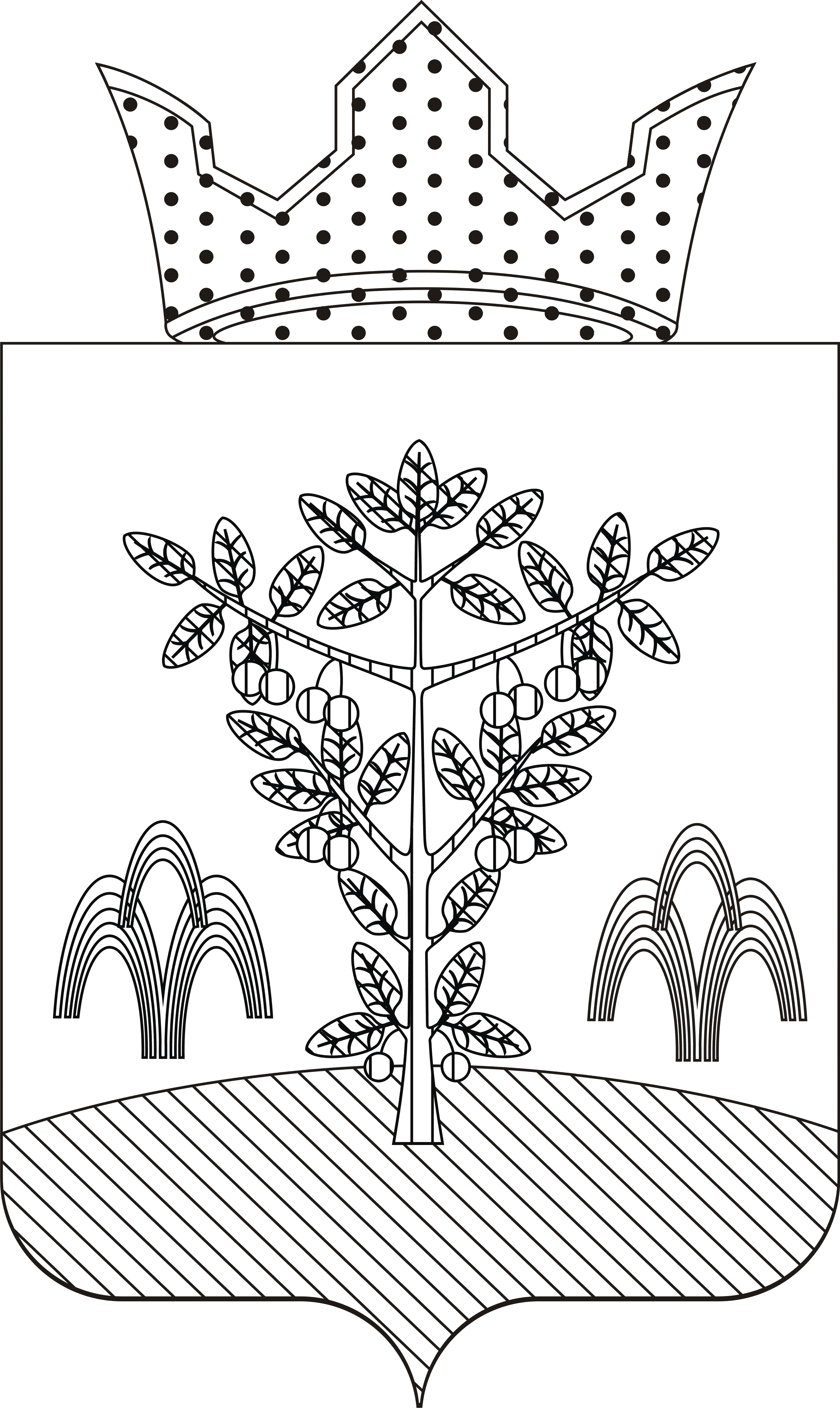 АДМИНИСТРАЦИЯ ГРЕМЯЧИНСКОГО СЕЛЬСКОГО ПОСЕЛЕНИЯ
ОСИНСКОГО МУНИЦИПАЛЬНОГО РАЙОНА ПЕРМСКОГО КРАЯП О С Т А Н О В Л Е Н И Е24.09.2015                                                                                                     №188   О внесении изменений и дополнений в административный регламентпредоставления муниципальнойуслуги «Прием документов и выдача решений о переводе или об отказе в переводе жилого помещения в нежилое или нежилого помещения в жилое помещение», утвержденный постановлениемадминистрации Гремячинского сельского поселения от 04.06.2014 № 72	  В соответствии с федеральным законам от 06 октября 2003г. №131-ФЗ «Об общих принципах организации местного самоуправления в Российской Федерации», Уставом Гремячинского сельского поселения, постановлениями администрации Гремячинского сельского поселения от 10 сентября 2012г. №78 «О порядке разработке и утверждения административных регламентов Гремячинского сельского поселения», от 28 декабря 2012г. №138 «О внесении изменений в Порядок разработки и утверждения административных регламентов Гремячинского сельского поселения, утвержденный постановлением администрации Гремячинского сельского поселения от 10.09.2012 №78»ПОСТАНОВЛЯЕТ: 	1. В административный регламент «Прием документов и выдача решений о переводе или об отказе в переводе жилого помещения в нежилое или нежилого помещения в жилое помещение», утвержденный постановлением администрации Гремячинского сельского поселения от 04.06.2014 №72 (далее – административный регламент), внести следующие изменения и дополнения:	1.1. Приложение №1 к административному регламенту «Прием документов и выдача решений о переводе или об отказе в переводе жилого помещения в нежилое или нежилого помещения в жилое помещение»,  дополнить образцом заполнения заявления, в соответствии с приложением №1 к данному постановлению;1.2. Приложение №3 к административному регламенту «Прием документов и выдача решений о переводе или об отказе в переводе жилого помещения в нежилое или нежилого помещения в жилое помещение» изложить в новой редакции, в соответствии с приложением №1 к данному постановлению.2. Данное постановление обнародовать.    	3. Контроль за исполнением постановления оставляю за собой.   Глава Гремячинского сельского поселения                                                                          В.А.ЖигуновПриложение №1к постановлению администрацииГремячинского сельского поселения от 24.09.2015 №188 образец заполнения                                              кому В Администрацию Гремячинского сельского поселения (наименование органа местного самоуправления)Иванова Ивана Ивановича    	  Ф.И.О. Заявителя  г. Оса, ул. Злыгостева,101-1       почтовый адрес    8-909-117-70-97       телефон                                           Заявлениео переводе помещенияот Иванова Ивана Ивановича,проживающего(ей) по адресу: г. Оса, ул. Злыгостева, 101-1паспорт 5700 000000, 01.10.2001г,  ОВД Осинского района,реквизиты регистрационных документов и адрес места нахождения): ___________________________________________(для ИП и юридических лиц свидетельство о государственной регистрации ИП, ООО, ЗАО и так далее)____________________________________________________________________________________________________________________________________контактный телефон  8-909-117-70-97,действующего(ей) от имени __________________________________________________________________________________________________________на основании _____________________________________________________(доверенность № _____ от "___ " _________ 20__ г.)___________________________________________________________________________________________________________________________________,собственник(и) помещения     Иванов Иван Ивановичреквизиты документов о государственной регистрации права собственности Свидетельство о гос. регистрации права от 05.08.2014г. 59 БД №10000__________________________________________________________________информация об обременении правами других лиц                     -                         .Примечание: документы, удостоверяющие полномочия, прилагаются к заявлению (подлинники или засвидетельствованные в нотариальном порядке копии).Место нахождения помещения: Пермский край, Осинский район, с. Гремяча, ул. Школьная,дом/корпус/строение 1,кв./комната _1_,подъезд __, этаж ___.Прошу разрешить 			перевод с переустройством                                     (перевод с переустройством, с перепланировкой, с переустройством и перепланировкой,реконструкцией – нужное указать)помещения, занимаемого на основании 		права собственности                    (права собственности, договора найма, договора аренды - нужное указать)согласно прилагаемому проекту (проектной документации) переустройства и(или) перепланировки переводимого помещения.К заявлению прилагаются следующие документы:1. Правоустанавливающие документы на переводимое помещение(подлинники или засвидетельствованные в нотариальном порядке копии)на 3 листах.2. План переводимого помещения с его техническим описанием (в случае если переводимое помещение является жилым, технический паспорт такого помещения) на 5 листах.3. Поэтажный план дома, в котором находится переводимое помещение.4. Подготовленный и оформленный в установленном порядке проект (проектная документация) переустройства и(или) перепланировки переводимого помещения (в случае, если переустройство и(или) перепланировка требуются для обеспечения использования такого помещения в качестве жилого или нежилого помещения) на 10 листах.5. Иные документы.__________________________________________________________________(доверенности, уставные, регистрационные документы и другие)_________________________________________________________________.Мною выбирается следующий способ выдачи конечного результатапредоставления муниципальной услуги:              Доставить почтой по указанному адресу              Выдача документовЯ уведомлен(а) о сроке выдачи конечного результата предоставления муниципальной услуги «27» октября 2015 г.Подписи лиц, подавших заявление"10" сентября 2015 г.             ______________ _______________________(дата)                                 (подпись)      (расшифровка подписи заявителя)"10" сентября 2015 г.              ______________ _______________________(дата)                                      (подпись)      (расшифровка подписи заявителя)------------------------------------------------------------------(Следующие позиции заполняются должностным лицом, принявшим заявление)Документы представлены на приеме "10" сентября 2015 г.Входящий номер регистрации заявления          852Выдана расписка в получении документов     "10" сентября 2015 г.Расписку получил                  "10" сентября 2015 г.__________________________________________________________________(подпись заявителя)______________________________________            ________________(Ф.И.О. должностного лица, принявшего заявление)                      (подпись)Приложение №2к постановлению администрацииГремячинского сельского поселения от 24.09.2015 №188 Форма решенияУВЕДОМЛЕНИЕо переводе (отказе в переводе) жилого (нежилого) помещения в нежилое (жилое) помещениеАдминистрацию Гремячинского сельского поселения,(полное наименование органа местного самоуправления,осуществляющего перевод помещения)рассмотрев представленные в соответствии с частью 2 статьи 23 Жилищного кодекса Российской Федерации документы о переводе помещений общей площадью __306,7__ кв. м, находящихся по адресу:с. Гремяча,  Осинский район        Пермский край,_____________________(наименование городского или сельского поселения)улица  __________Школьная__________________________________(наименование улицы, площади, проспекта, бульвара, проезда и т.п.)дом __1_, корпус (владение, строение), квартира __1__,(ненужное зачеркнуть)из нежилого (жилого) в жилое (нежилое) в целях использования помещения в качестве _жилого дома _______________,(вид использования помещения в соответствии с заявлением о переводе)РЕШИЛ: постановлением администрации Гремячинского сельского поселения от  №132 от 16.12.2014г. ,
(наименование акта, дата его принятия и номер)1. Помещение на основании приложенных к заявлению документов:а) перевести из жилого (нежилого) в нежилое (жилое) без предварительных условий; (ненужное зачеркнуть)условий;б) перевести из жилого (нежилого) в нежилое (жилое) при условии проведения в установленном порядке работ по переустройству и перепланировке жилых помещений по адресу: Пермский край, Осинский район, с. Гремяча, ул. Школьная, д.1, кв.1 с целью организации            , в соответствии с административным регламентом предоставления муниципальной услуги «Прием документов и выдача решений о переводе или об отказе в переводе жилого помещения в нежилое помещение или нежилого помещения в жилое помещение», утвержденным постановлением администрации Гремячинского сельского поселения № 72 от 04.06.2014г___    (перечень работ по переустройству (перепланировке) помещения или иных необходимых работ по ремонту, реконструкции, реставрации помещения) 2. Отказать в переводе указанного помещения из жилого (нежилого) в нежилое (жилое) в связи с____________________________________________________________________(основание(я), установленное частью 1 статьи 24 Жилищного кодексаРоссийской Федерации)3. Перепланировку и переустройство осуществить в срок, предусмотренный проектной документацией.4. Завершение переустройства и перепланировки помещения подтверждается подписанным актом приемочной комиссии о завершении переустройства и перепланировки помещения в соответствии с требованиями, предусмотренными п.9 статьи 23 Жилищного кодекса РФ.5. Запрещается эксплуатация помещения без приемки работ приемочной комиссией. Глава Гремячинского сельского поселения	В.А. Жигунов                                                                  М.П.Форма решенияУВЕДОМЛЕНИЕо переводе (отказе в переводе) жилого (нежилого) помещения в нежилое (жилое) помещениеАдминистрацию Гремячинского сельского поселения,(полное наименование органа местного самоуправления,осуществляющего перевод помещения)рассмотрев представленные в соответствии с частью 2 статьи 23 Жилищного кодекса Российской Федерации документы о переводе помещений общей площадью __306,7__ кв. м, находящихся по адресу:с. Гремяча,  Осинский район        Пермский край,_____________________(наименование городского или сельского поселения)улица  __________Школьная__________________________________(наименование улицы, площади, проспекта, бульвара, проезда и т.п.)дом __1_, корпус (владение, строение), квартира __1__,(ненужное зачеркнуть)из нежилого (жилого) в жилое (нежилое) в целях использования помещения в качестве _жилого дома _______________,(вид использования помещения в соответствии с заявлением о переводе)РЕШИЛ: постановлением администрации Гремячинского сельского поселения от  №132 от 16.12.2014г. ,
(наименование акта, дата его принятия и номер)1. Отказать в переводе указанного помещения из жилого (нежилого) в нежилое (жилое) в связи с предоставлением неполного пакета документов (основание(я), установленное частью 1 статьи 24 Жилищного кодексаРоссийской Федерации)Глава Гремячинского сельского поселения	В.А. Жигунов                                                                  М.П.АдминистрацияГремячинского сельского поселенияул. Первомайская, 6, с.Гремяча,Осинский район, Пермский край, 618143тел.64-1-30, факс  64-1-48ОКПО 77035730, ОГРН 1055907098356ИНН\КПП 5944202415/59440100124.09.2015     №    738на __________ №___________             Кому _________________________(фамилия, имя, отчество – для граждан),______________________________полное наименование организации – ______________________________для юридических лиц)______________________________              Куда__________________________	(почтовый индекс__           ______________________________и адрес заявителя               ______________________________согласно заявлению о переводе)______________________________АдминистрацияГремячинского сельского поселенияул. Первомайская, 6, с.Гремяча,Осинский район, Пермский край, 618143тел.64-1-30, факс  64-1-48ОКПО 77035730, ОГРН 1055907098356ИНН\КПП 5944202415/59440100124.09.2015     №    738на __________ №___________             Кому _________________________(фамилия, имя, отчество – для граждан),______________________________полное наименование организации – ______________________________для юридических лиц)______________________________              Куда__________________________	(почтовый индекс__           ______________________________и адрес заявителя               ______________________________согласно заявлению о переводе)______________________________